Положениео проведении легкоатлетической эстафеты памяти студента исторического факультета В.В.Васильковского, посвященной 72-й годовщине Победы в Великой Отечественной войнеЦели и задачиЭстафета проводится с целью популяризации и развития студенческого спорта в 
Санкт-Петербургском государственном университете.Основные задачи:пропаганда здорового образа жизни и позитивных жизненных установок у обучающихся;формирование у обучающихся патриотических качеств и чувства сопричастности к истории Отечества.МЕСТО И СРОКИ ПРОВЕДЕНИЯЛегкоатлетическая эстафета проводится 5 мая 2017 года. Начало соревнований в 13:30. Место проведения: г. Санкт-Петербург, Кадетская линия, 1, стадион СПбГУ.РУКОВОДСТВО ПРОВЕДЕНИЕМ соревнованийОбщее руководство подготовкой и проведением эстафеты осуществляют:Управление по организации спортивной деятельности (далее – УОСД);Главная судейская коллегия (далее ГСК) во главе с тренером сборной команды СПбГУ по легкой атлетике Харитоновой В.С. (Приложение № 1).УЧАСТНИКИ и условия их допускаК соревнованиям допускаются обучающиеся СПбГУ очной и очно-заочной формы обучения.Количество команд не ограничено. Количественный состав команд обучающихся СПбГУ равен количеству этапов эстафеты: 7 человек (4 юноши, 3 девушки).Каждый член команды имеет право принять участие только в одном этапе эстафеты.В случае не соблюдения п. 4.3 команда подлежит дисквалификации.Участник допускается к эстафете при наличии студенческого билета/удостоверения СПбГУ.Участие в эстафете осуществляется при наличии заявок установленного образца (Приложение № 2) и при наличии медицинской справки о допуске к соревнованиям. Заявки подаются до 3 мая 2017 года на почту o.tsekhanskaya@spbu.ru.5 мая с 11:00 – 12:30 участники должны зарегистрироваться и получить нагрудные номера на месте соревнований в соответствии с заявленными этапами и названием выбранной команды.ПРОГРАММА проведенияПрограмма проведения легкоатлетической эстафеты (Приложение № 3).Этапы легкоатлетической эстафеты (Приложение № 4).Эстафета проводится в соответствии с правилами проведения соревнований по легкой атлетике в Российской Федерации и данному Положению.ПОРЯДОК ПРОВЕДЕНИЯ ЭСТАФЕТЫ И ОПРЕДЕЛЕНИЕ ПОБЕДИТЕЛЕЙПо количеству поданных заявок проводится жеребьевка для формирования предварительных забегов.Жеребьевка проводится 5 мая 2017 г. в 12:30  на месте соревнований. В финальный забег выходят победители предварительных забегов.Победителем эстафеты становится команда, занявшая первое место в финальном забеге.1 этап (юноши – 330 м) – призовой. Победителем первого этапа финального забега становится участник команды, первой передавшей эстафетную палочку. НаграждениеКоманды, занявшие призовые места, награждаются кубком, грамотами и медалями.Спортсмен, показавший лучшее время на призовом этапе финального забега, награждается кубком и грамотой.Медицинское сопровождениеПредставители врачебно-физкультурного диспансера обеспечивают медицинское сопровождение легкоатлетической эстафеты.ПОРЯДОК И СРОКИ ПОДАЧИ ПРОТЕСТОВПротесты и заявления подаются представителем команд главному судье не позднее:устные – 10 минут после окончания соревнований;письменные – 30 минут после окончания соревнования.Приложение №1Главная судейская коллегияСудейская бригада эстафеты Приложение №2Форма заявки                                         Вид спорта: _________________________________                                                       Название команды: __________________________       «____» ________________ 2017 г. Капитан команды:___________________________/_____________________/                 (подпись)  	                              (Ф.И.О.)Контактные данные:тел.:+7(___)___-__-__e-mail:____________Приложение №3Программа проведения легкоатлетической эстафетыПриложение 4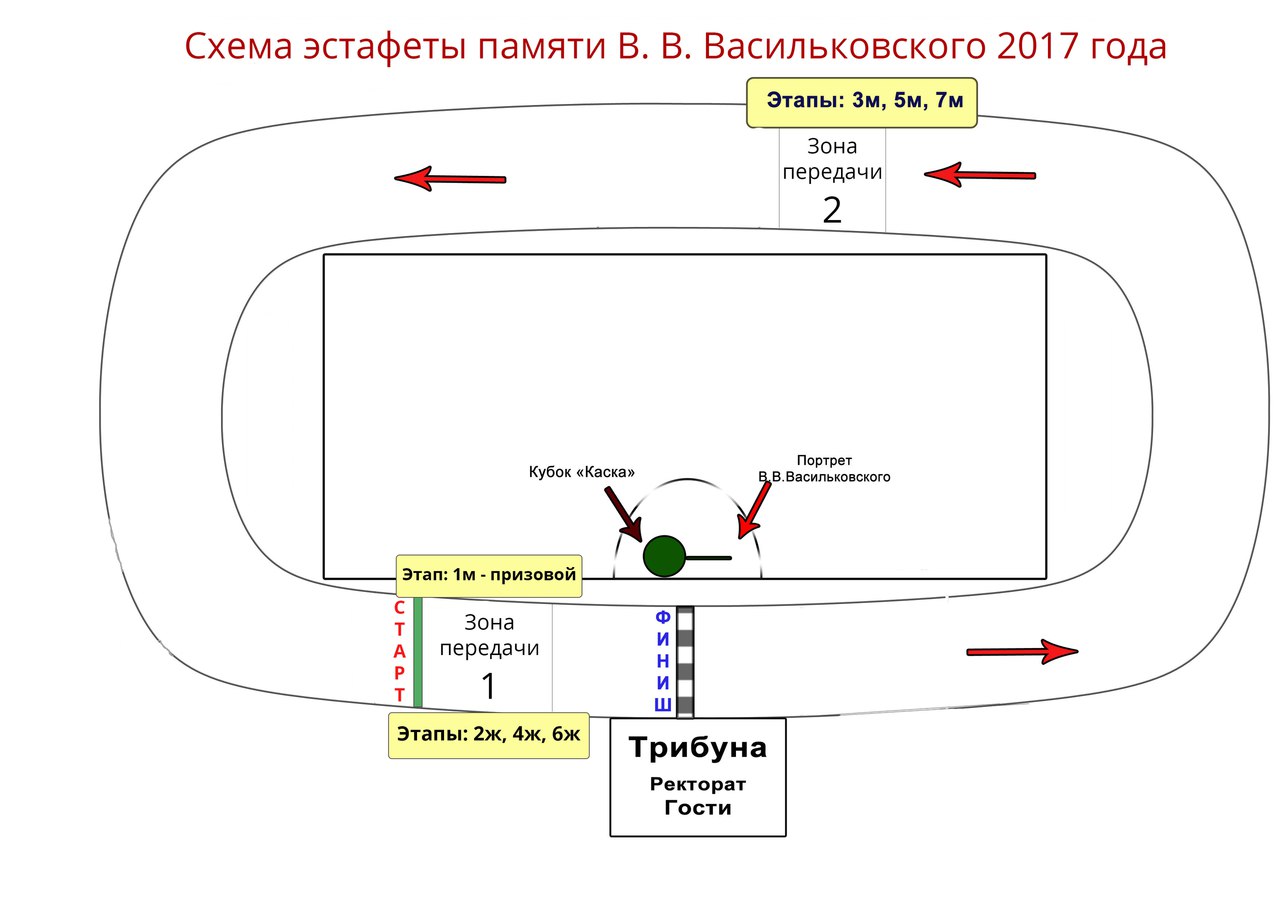 ЗП1 – зона передачи 1ЗП2 – зона передачи 2ГТ – главная трибунаОтветственные за проведение соревнованийФ.И.О.ГСКХаритонова Виктория Сергеевна – главный судьяГСКСергеева Татьяна Николаевна – судья 2 категории ГСКШестаков Константин Дмитриевич – 
судья 1 категории ГСККуликова Мария Александровна – судья 2 категории№ п/пФ. И.О.Функциональные обязанности1Сергеева Т.Н.Регистрация участников и выдача нагрудных номеров2Цеханская О.В.Регистрация участников и выдача нагрудных номеров3Бещук В.П.Стартер4Ганжа Е.С.Судья на финише5Финоченко В.И.Судья на финише6Ганжа Е.С.Судья призового этапа7Шестаков К.Д.Регистратор 1 зоны8Конджария М.З.Регистратор 2 зоны9Роговцев И.А.Контроль дистанции во время эстафеты и своевременный уход после пробега этапа (ЗП 1)10Чекулаев С.Ю.Контроль дистанции во время эстафеты и своевременный уход после пробега этапа (ЗП 2)11Сергеева Т.Н.Награждение участников 12Смирнов В.А.Судьи на дистанции13Семилеткин С.А.Судьи на дистанции14Левитин М.Е.Судьи на дистанции15Кальванс С.М.Судьи на дистанции16Тихонов Б.Г.Судьи на дистанции17Петров А.Б.Судьи на дистанции18Мирошник Е.А.Судьи на дистанции19Сидельникова М.Э.Судьи на дистанции20Григорьев А.С.Судьи на дистанции21Иванов А.Е.Судьи на дистанции№ п/пФамилия, Имя, ОтчествоНаправление обученияКурс1234567№п/пВремяМероприятие111:00 – 12:30регистрация участников и получение нагрудных номеров212:30 – 12:40жеребьевка команд312:40 – 13:25разминка участников эстафеты413:30 – 13:45парад открытия эстафеты513:45 – 14:00эстафета614:00 – 14:10награждение№ этапаЭтапыЭтапыДлина этаповНачало этапаКонец этапа1муж330 мЗона старта ЗП12жен160 мЗП1ЗП23муж180 мЗП2ЗП14жен160 мЗП1ЗП25муж180 мЗП2ЗП16жен160 мЗП1ЗП27муж200 мЗП2ГТ (Финиш)